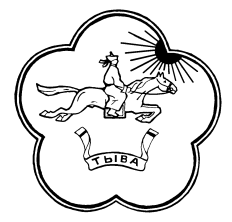 ТЫВА РЕСПУБЛИКАНЫН ТЕС-ХЕМ КОЖУУН ЧАГЫРГАЗЫНЫНДОКТААЛЫПОСТАНОВЛЕНИЕАДМИНИСТРАЦИИ ТЕС-ХЕМСКОГО КОЖУУНА РЕСПУБЛИКИ ТЫВА№ 123                                                                                   от «12» ноября 2018 г.О  реализации национальных  проектов  на территории Тес-Хемского кожууна в 2018 году   		В целях обеспечения реализации национальных проектов, руководствуясь Указом  Президента Российской Федерации от 7 мая 2018 г. №204 «О национальных целях и стратегических задачах развития Российской Федерации на период до 2024 года», на основании распоряжение Правительство Республики Тыва от 06.11.2018 г. №471-р «О некоторых мерах по реализации национальных проектов в Республике Тыва» ПОСТАНОВЛЯЕТ:1.Утвердить прилагаемые:1.1. перечень проектных комитетов по реализации на территории Тес-Хемского кожууна национальных проектов  (Приложение №1);1.2. составы рабочих групп по реализации на территории Тес-Хемского кожууна национальных проектов  (Приложение № 2);  2. Опубликовать настоящее постановление  на  официальном  сайте администрации кожууна; 3.  Рабочим группам: 3.1. до 16 ноября 2018 года рассмотреть и одобрить проекты паспортов региональных составляющих национальных проектов и обеспечить направление их в федеральные органы исполнительной власти;3.2. до 1 декабря 2018 года представить проекты паспортов муниципальных составляющих национальных проектов, согласованные с региональными органами исполнительной власти;3.3. до 20 декабря 2018 года рассмотреть и утвердить планы мероприятий по реализации муниципальных национальных проектов. 4. Контроль за исполнением данного постановления оставляю за собой.Председатель Администрации      Тес-Хемского кожууна                                                           Т.СамданПриложение №1              к распоряжению  Администрации 	Тес-Хемского кожууна                                                                от «12» ноября 2018 г. № 123ПЕРЕЧЕНЬ проектных комитетов по реализации на территории Тес-Хемского кожууна национальных проектов.Проектный комитет «Экология»;Проектный комитет «Демография»;Проектный комитет «Жилье и городская среда»;Проектный комитет «Производительность труда и поддержка занятости»;Проектный комитет «Безопасные и качественные автомобильные дороги»;Проектный комитет «Международная кооперация и экспорт»;Проектный комитет «Образование»; Проектный комитет «Цифровая экономика»;Проектный комитет «Здравоохранение»;Проектный комитет «Малое и среднее предпринимательство и поддержка индивидуальной предпринимательской инициативы»; Проектный комитет «Культура». Приложение № 2               к распоряжению  Администрации 	Тес-Хемского кожууна                                                                от «12» ноября 2018 г. № 123Состав проектного комитета по реализации на территории кожууна национального проекта  на территории кожууна «Экология»1. Сарыг-оол О.В. – и.о. заместителя председателя Администрации Тес-Хемского кожууна по экономике, куратор национального проекта «Экология», председатель;2. Тогаачы Ч.Э. – заместитель председателя Администрации Тес-Хемского кожууна по жизнеобеспечению, руководитель национального проекта «Экология», заместитель председателя;3. Арапчын С.М. – начальник сельского хозяйства и природопользования Тес-Хемского кожууна, секретарь.Члены рабочей группы 1. Тогаачы Ч.А. – начальник отдела по управлению муниципальным имуществом, земельным отношениям и градостроительству;2. Чорбаан Ю.Д. – директор ГКУ РТ «Тес-Хемское лесничество» (по согласованию). Состав проектного комитета по реализации на территории кожууна национального проекта «Демография» на территории кожууна 1. Каржал Ч.У. – заместитель председателя Администрации Тес-Хемского кожууна по социальной политике, куратор национального проекта «Демография», председатель;2. Дирчин Ч.Б. - начальник управления труда и социального развития Тес-Хемского кожууна, руководитель национального проекта «Демография» заместитель председателя;3. Дамба К.Ю. – главный специалист по вопросам семьи, материнства и детства Тес-Хемского кожууна, секретарь.Члены рабочей группы 1. Иргит М.К. - директор центра социальной помощи семье и детям Тес-Хемского кожууна. 2. Куулар А.Ю. - главный врач ГБУЗ РТ "Тес-Хемская ЦКБ";3. Чамзырай Ч.В. – начальник отдела по делам молодежи и спорта Тес-Хемского кожууна;4. Соян Р.К. - методист управления образования Тес-Хемского кожууна по дошкольным учреждениям;5. Дандаа А.С. - директор ГКУ "Центр занятости населения" в Тес-Хемском кожууне; 6. Хомушку Л.Л. – начальник управления образования Тес-Хемского кожууна.  Состав проектного комитета по реализации на территории кожууна национального проекта «Производительность труда и поддержка занятости» на территории кожууна 1. Сарыг-оол О.В. – и.о. заместителя председателя Администрации Тес-Хемского кожууна по экономике, куратор национального проекта «Производительность труда и поддержка занятости», председатель;2. Дандаа А.С. – директор ГКУ РТ «Центр занятости населения», руководитель национального проекта «Производительность труда и поддержка занятости»,  заместитель председателя;3. Дирчин Ч.Б. - начальник управления труда и социального развития Тес-Хемского кожууна, секретарь.Члены рабочей группы 1. Арапчын С.М. – начальник сельского хозяйства и природопользования Тес-Хемского кожууна. 2. Намчак Р.Б. – начальник отдела по жизнеобеспечению.3. Куулар М.Д. -    главный специалист Управления экономики и развития малого и среднего предпринимательства. Состав проектного комитета по реализации на территории кожууна национального проекта «Жилье и городская среда» на территории кожууна 1. Тогаачы Ч.Э. – заместитель председателя Администрации Тес-Хемского кожууна по жизнеобеспечению, куратор национального проекта «Жилье и городская среда», председатель;2. Тогаачы Ч.А. – начальник отдела по управлению муниципальным имуществом, земельным отношениям и градостроительству, руководитель национального проекта «Жилье и городская среда», заместитель председателя; 3. Суван-оол Б.К. – главный специалист по жизнеобеспечению кожууна,              секретарь. Члены рабочей группы 1. Баазан М.С-Д. – заместитель председателя – руководитель аппарата Администрации Тес-Хемского кожууна; 2. Куулар М.Д. -  главный специалист Управления экономики и развития малого и среднего предпринимательства; 3. Балдыржаа О.О.- начальник отдела доходов и налоговой политики. Составпроектного комитета по реализации на территории кожууна национального проекта «Безопасные и качественные автомобильные дороги»  на территории кожууна1. Сарыг-оол О.В. – и.о. заместителя председателя Администрации Тес-Хемского кожууна по экономике, куратор национального проекта «Безопасные и качественные автомобильные дороги», председатель;2. Тогаачы Ч.Э. – заместитель председателя Администрации Тес-Хемского кожууна по жизнеобеспечению, руководитель национального проекта «Безопасные и качественные автомобильные дороги», заместитель председателя;3. Суван-оол Б.К. – главный специалист по жизнеобеспечению кожууна, секретарь. Члены рабочей группы 1. Чамзырай Э.В. – заместитель председателя Администрации Тес-Хемского кожууна по профилактике правонарушений;2. Чооду А.В. – начальник отдела правового и кадрового обеспечения администрации кожууна; 3. Тогаачы Ч.А. - начальник отдела по управлению муниципальным имуществом, земельным отношениям и градостроительству;4. Дижитмаа Ч.М. – начальник управления экономики, развития малого и среднего предпринимательства;5. Салчак О.Б. – начальник управления по администрированию с.Самагалтай. Составпроектного комитета по реализации на территории кожууна национального проекта «Международная кооперация и экспорт»  на территории кожууна1. Сарыг-оол О.В. – и.о. заместителя председателя Администрации Тес-Хемского кожууна по экономике, куратор национального проекта «Международная кооперация и экспорт», председатель; 2. Дижитмаа Ч.М. – начальник управления экономики, развития малого и среднего предпринимательства руководитель национального проекта «Международная кооперация и экспорт», заместитель председателя;3. Даваа Ч.В. – главный экономист управления сельского хозяйства и природопользования, секретарь. Члены рабочей группы 1. Чамзырай Э.В. – заместитель председателя Администрации Тес-Хемского кожууна по профилактике правонарушений;2. Чооду А.В. – начальник отдела правового и кадрового обеспечения администрации кожууна. Составпроектного комитета по реализации на территории кожууна национального проекта «Образование» на территории кожууна1. Каржал Ч.У.- заместитель председателя Администрации Тес-Хемского кожууна по социальной политике, куратор национального проекта «Образование», председатель;2. Хомушку Л.Л. – начальник управления образования, руководитель национального проекта «Образование», заместитель председателя;3 Доспан С.С. – заведующий методическим кабинетом управления образования кожууна, секретарь.Члены рабочей группы1. Уржук М.В. – директор МБОУ Шуурмакской СОШ;2. Куулар А.Ю. – главный врач ГБУЗ РТ «Тес-Хемская ЦКБ»;3. Дижитмаа Ч.М. – начальник управления экономики, развития малого и среднего предпринимательства;4. Сулдум П.Т. – главный бухгалтер управления образования; 5. Чооду Д.О. – главный экономист управления образования;6. Дирчин Ч.Б. - начальник управления труда и социального развития Тес-Хемского кожууна;7. Иргит М.К. - директор Центра социальной помощи семье и детям Тес-Хемского кожууна;8. Ламбын А.В. – начальник Управления культуры и туризма кожууна. Составпроектного комитета по реализации на территории кожууна национального проекта  «Здравоохранение» на территории кожууна1. Каржал Ч.У.- заместитель председателя Администрации Тес-Хемского кожууна по социальной политике, куратор национального проекта «Здравоохранение» председатель;2. Куулар А.Ю. – главный врач ГБУЗ РТ «Тес-Хемская ЦКБ», руководитель национального проекта «Здравоохранение», заместитель руководителя;3. Дамба С.С. – заместитель главного врача ГБУЗ РТ «Тес-Хемская ЦКБ», секретарь;Члены рабочей группы 1. Сарыг-оол  О.В. –  и.о. заместителя председателя Администрации Тес-Хемского кожууна по экономике;2. Тогаачы Ч.А. – начальник отдела по управлению муниципальным имуществом, земельным отношениям и градостроительству;3. Иргит М.К. - директор Центра социальной помощи семье и детям Тес-Хемского кожууна; 4. Чамзырай Ч.В. – начальник отдела по делам молодежи и спорта кожууна;5. Хомушку Л.Л. – начальник управления образования кожууна. Составпроектного комитета по реализации на территории кожууна национального проекта  «Культура» на территории кожууна1. Каржал Ч.У.- заместитель председателя Администрации Тес-Хемского кожууна по социальной политике, куратор национального проекта «Культура», председатель;2. Ламбын А.В.- начальник управления культуры и туризма администрации кожууна, руководитель национального проекта «Культура», заместитель председателя;3. Самбуу С.А.- ведущий специалист информационно -  аналитической  деятельности, секретарь.Члены рабочей группы 1. Сарыглар О.В.- и.о.заместителя  председателя администрации кожууна по экономике;2. Дижитмаа Ч.М.- начальник отдела по управлению муниципальным имуществом, земельным отношениям и градостроительству. 3. Дагба М.В.-директор МБУК «Централизованная клубная система»;4. Дугар-оол Н.К.- директор МБУК «Централизованная библиотечная система»;5. Сандак Ч.А.- директор МБОУ ДО «Самагалтайская ДШИ им. С.Авый-оола». Составпроектного комитета по реализации на территории кожууна национального проекта «Малое и среднее предпринимательство и поддержка индивидуальной предпринимательской инициативы» на территории кожууна1. Сарыг-оол О.В. – и.о. заместителя председателя Администрации Тес-Хемского кожууна по экономике, куратор национального проекта «Малое и среднее предпринимательство и поддержка индивидуальной предпринимательской инициативы», председатель;2. Дижитмаа Ч.М – начальник управления экономики, развития малого и среднего предпринимательства, руководитель национального проекта «Малое и среднее предпринимательство и поддержка индивидуальной предпринимательской инициативы»,  заместитель председателя;3. Даваа Ч.В. – главный экономист управления сельского хозяйства и природопользования, секретарь. Члены рабочей группы 1. Тогаачы Ч.А. - начальник отдела по управлению муниципальным имуществом, земельным отношениям и градостроительству. 2. Тумат А.Б. – помощник Уполномоченного по защите прав предпринимателей Республики Тыва в Тес-Хемском районе;3. Дандаа А.С. – директор ГКУ РТ «Центр занятости населения». 4. Балдыржаа О.О.- начальник отдела доходов и налоговой политики.Состав проектного комитета по реализации на территории кожууна национального проекта «Цифровая экономика» на территории кожууна 1. Нормативное регулирование цифровой среды. 1. Баазан М.С-Д.- заместитель председателя – руководитель аппарата Администрации Тес-Хемского кожууна, председатель; 2. Чооду А.В. – начальник отдела правового и кадрового обеспечения администрации кожууна, заместитель председателя. 3. Дижитмаа Ч.М – начальник управления экономики, развития малого и среднего предпринимательства, секретарь. Члены рабочей группы 1. Арапчын С.М. - начальник сельского хозяйства и природопользования Тес-Хемского кожууна;  2. Дирчин Ч.Б. - ачальник управления труда и социального развития кожууна;3. Хомушку Л.Л.- начальник управления образования кожууна; 4. Тогаачы Ч.А. - начальник отдела по управлению муниципальным имуществом, земельным отношениям и градостроительству. 2. Информационная инфраструктура. 1. Сарыг-оол О.В. – и.о. заместитель председателя Администрации Тес-Хемского кожууна по экономике, председатель;2. Каржал Ч.У. – заместитель председателя по социальной политике, заместитель председателя; 3. Булчун С.Г. – системный администратор Администрации Тес-Хемского кожууна, секретарь. Члены рабочей группы 1. Баазан М.С-Д.- заместитель председателя – руководитель аппарата Администрации Тес-Хемского кожууна; 2. Дижитмаа Ч.М – начальник управления экономики, развития малого и среднего предпринимательства;3. Сарыглар Э.С. – редактор газеты «Самагалдай». 3. Кадры для цифровой экономики. 1. Баазан М.С-Д.- заместитель председателя – руководитель аппарата Администрации Тес-Хемского кожууна, председатель; 2. Хомушку Л.Л. – начальник управления образования кожууна, заместитель председателя; 3. Дижитмаа Ч.М – начальник управления экономики, развития малого и среднего предпринимательства, секретарь. Члены рабочей группы 1. Сарыг-оол О.В. – и.о. заместитель председателя Администрации Тес-Хемского кожууна по экономике;2. Олет Б.А. – юрист управления образования. 4. Информационная безопасность.1. Чамзырай Э.В. – заместитель председателя Администрации Тес-Хемского кожууна по профилактике правонарушений, председатель;2. Каржал Ч.У. – заместитель председателя Администрации Тес-Хемского кожууна по социальной политике;3. Булчун С.Г. – системный администратор Администрации Тес-Хемского кожууна, секретарь. Члены рабочей группы 1. Сарыг-оол О.В. – и.о. заместитель председателя Администрации Тес-Хемского кожууна по экономике;2. Эрендей Р.Д. – программист управления образования. 5. Цифровые технологии. 1. Сарыг-оол О.В. – и.о. заместитель председателя Администрации Тес-Хемского кожууна по экономике, председатель; 2. Дижитмаа Ч.М – начальник управления экономики, развития малого и среднего предпринимательства, заместитель председателя; 3. Булчун С.Г. – системный администратор Администрации Тес-Хемского кожууна, секретарь. Члены рабочей группы 1. Дамба Л.О. – и.о. управляющий делами Администрации Тес-Хемского кожууна;2. Эрендей Р.Д. – программист управления образования. 6. Цифровое государственное регулирование.1. Сарыг-оол О.В. – и.о. заместителя председателя Администрации Тес-Хемского кожууна по экономике, председатель; 2. Баазан М.С-Д.- заместитель председателя – руководитель аппарата Администрации Тес-Хемского кожууна, заместитель председателя; 3. Дижитмаа Ч.М – начальник управления экономики, развития малого и среднего предпринимательства Тес-Хемского кожууна, секретарь. Члены рабочей группы 1. Дамба Л.О. – и.о управляющий делами Администрации Тес-Хемского кожууна;2. Булчун С.Г. – системный администратор Администрации Тес-Хемского кожууна. 